ADVANCED PROGRAM—SESSION TWOTimeTUE June 9WED June 10THU June 118:00 to 10:00 amWelcome Back! 
Program OverviewCultural Assessment 
(Case Study)Building a Culture of Leadership10:00 to 12 noonLooking to the Future Tracking MegatrendsReframing Organizations 
(Case Study)Success Built to LastVideo: Servant Leadership12:00-1:00 pmLunchLunchLunch1:00 to 3:00 pmScouting the Future Tracking Megatrends (cont’d)(Case Study)Reframing Organizations (cont’d)
(Case Study)The Rhythm of Life:Video: Celebrate What’s Right3:00 to 5:00 pmLeading With IntegrityBuilding Trust and CredibilityChallenge the Paradigm3:00-3:30
Program Close 
3:30-5:00Graduation/Refreshments EveningHomework: Cultural AssessmentClass Social/Networking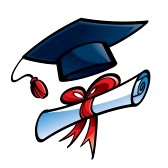 